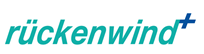 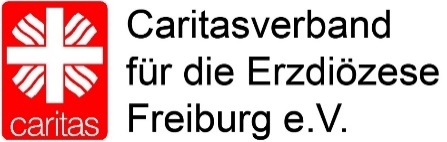 BewertungsmatrixBitte schreiben Sie Ihre kurze Rückmeldung in das Feld „Antwort“ und fügen Ihre entsprechenden Nachweise mit Nummerierung an. __________________________________________Ort, Datum, Unterschrift, StempelNr.AntwortPunkteanzahlGewichtung1.Ausbildung zum Coach oder im Bereich der Organisations-/Personalentwicklung.MindestanforderungMindestanforderung2.Systemischen Ausbildung und Ansätze 1 – 5 Punktedreifach3.Erfahrungen mit der Erstellung von Fortbildungskonzepten und der Durchführung von Fortbildungen1 – 5 Punktezweifach4.Erfahrungen mit der Durchführung von Coachings (Referenzen)1 – 5 Punktezweifach5.Erfahrungen mit der Durchführung von Organisationsentwicklung (Referenzen)1 – 5 Punktezweifach6.Zusammen-arbeit mit Non-Profit Organisationen (Referenzen)1 – 5 Punkteeinfach7.Erfahrungen zum Thema „Implementierung von Selbstorganisation, New Work, Agilität“ (Referenzen) 1 – 5 Punktezweifach8.Bitte beschreiben Sie Ihre Motivation zu dieser Bewerbung 1 – 5 Punktedreifach9.Angabe der Reisekosten bei einer Anfahrt mit dem PKW (Hin-und Rückfahrt) nach Freiburg im Breisgau1 – 5 Punktezweifach10.Personaleinsatz Beschreiben Sie bitte die Sicherstellung einer reibungslosen Zusammenarbeit des eingesetzten Personals mit der Projektleitung und den Projektstandorten1 – 5 Punktedreifachmax. 45 Punktemax. 100